	COON VALLEY LUTHERAN CHURCH“We are a family of God, striving to enrich the lives of all through the love of Christ.”PRELUDE MUSIC								Mary Schultz~ GATHERING ~ The Holy Spirit calls us together as the people of God WELCOME and ANNOUNCEMENTSALL SAINTS LITANYGood and gracious God,  we lift up our hearts in memory of those who have gone before us.At the rising of the sun and at its going down,we remember them.In the opening of buds and in the rebirth of Spring,we remember them.In the blueness of the sky and in the warmth of Summer,we remember them.In the rustling of the leaves and in the beauty of Autumn,we remember them.In the blowing of the wind and in the chill of Winter,we remember them.In the beginning of the year and when it ends,we remember them.When we are weary and in need of strength,we remember them.When we are lost and sick at heart,we remember them.When we have joys we yearn to share,we remember them.So long as we live, they too shall live, for they are now a part of us, we remember them.We give thanks that they live larger and longer than our mortal memories,for You remember them.GATHERING HYMN ELW#422 For All the SaintsGREETING and KYRIE ELW page 147The grace of our Lord Jesus Christ, the love of God, and the communion of the Holy Spirit be with you all.  And also with you.CANTICLE of PRAISE ELW page 149PRAYER of the DAYAlmighty God, you have knit your people together in one communion in the mystical body of your Son, Jesus Christ our Lord. Grant us grace to follow your blessed saints in lives of faith and commitment, and to know the inexpressible joys you have prepared for those who love you, through Jesus Christ, our Savior and Lord, who lives and reigns with you and the Holy Spirit, one God, now and forever. Amen.   ~ WORD ~God speaks to us in scripture reading, preaching, and songFIRST READING:  Daniel 7:1-3, 15-18PSALM 149 (read responsively)SECOND READING: Ephesians 1:11-23GOSPEL ACCLAMATION ELW page 151	Alleluia.  Lord, to whom shall we go?  You have the words of eternal life.  Alleluia.  GOSPEL READING: Luke 6:17-31The Word of the Lord.  Thanks be to God.  SERMON	~ RESPONSE TO THE WORD ~The Holy Spirit calls us as a community to say what we believe, reach out to each other, and offer gifts and prayers for God’s purposes  REMEMBRANCE OF THE SAINTSSOLO	Behold the Host, Arrayed in White		      Brian RudePRAYERS of INTERCESSIONLord, in your mercy…receive our prayer.    OFFERING/OFFERTORY PRAYER Blessed are you, O God, maker of all things.  Through your goodness you have blessed us with these gifts:  ourselves, our time, and our possessions.  Use us, and what we have gathered, in feeding the world with your love, through the one who gave himself for us, Jesus Christ, our Savior and Lord.  Amen.THE GREAT THANKSGIVING  The Lord be with you.  And also with you.Lift up your hearts. We lift them to the Lord.Let us give thanks to the Lord our God. It is right to give him thanks and praise.WORDS OF INSTITUTIONTHE LORD’S PRAYER Our Father who art in heaven, hallowed be thy name, thy kingdom come, thy will be done, on earth as it is in heaven. Give us this day our daily bread; and forgive us our trespasses, as we forgive those who trespass against us; and lead us not into temptation, but deliver us from evil. For thine is the kingdom, and the power, and the glory, forever and ever.  Amen.COMMUNION and LIGHTING of CANDLESSOLO										    Mary Schultz  POST COMMUNION BLESSING and PRAYER~ SENDING ~God blesses us and sends us in mission to the world BLESSINGBELLS SENDING HYMN ELW #424 Ye Watchers and Ye Holy OnesDISMISSAL Led on by the saints before us, go in peace to serve the Lord. Thanks be to God.POSTLUDE									    Mary Schultz00000000000000000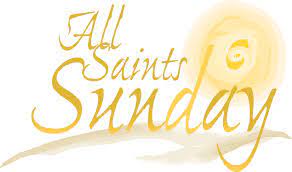 COON VALLEY LUTHERAN CHURCHSunday, November 6, 20228:00 a.m. and 10:30 a.m.~Bulletins are in memory of Aaron Schweitzer from Jason & Jamie Thomas familyCoffee Servers: Elissa Kinstler, Samantha WhiteAcolyte: 8:00/Landon Lee; 10:30/Addison ProkschHead Usher: 8:00/Ken Phillips; 10:30/Mike LuskAltar Guild: 8:00/Sarah Ofte; 10:30/Communion Servers: 8:00/Mike Lusk; 10:30/Deb Holen Reader: 8:00/Sarah Ofte; 10:30/David SchultzAttendance & Offering Last Sunday: 9am/109Offering: $3,199.90Sunday School Attendance Last Sunday: 13SCHEDULETODAY: 9:00a/Coffee Fellowship, Sunday SchoolMONDAY: Pr. Julie’s Sabbath; 6:00p/Finance CommitteeTUESDAY: 9:00a/South Conf. PastorsWEDNESDAY: 9:00a/Quilting; 4:00p/ConfirmationTHURSDAY: 6:00p/Church CouncilFRIDAY: 6:00p/Wedding RehearsalSATURDAY: 3:00p/Lovestad/Mickelson Wedding @ Pedretti BarnSUNDAY: 8 & 10:30a/Worship with Holy Communion; New Member Service @ 8am; 9:00a/Sunday School, Coffee FellowshipFIRST READING: DANIEL 7:1-3, 15-18In the first year of King Belshazzar of Babylon, Daniel had a dream and visions of his head as he lay in bed. Then he wrote down the dream: I, Daniel, saw in my vision by night the four winds of heaven stirring up the great sea, and four great beasts came up out of the sea, different from one another.  As for me, Daniel, my spirit was troubled within me, and the visions of my head terrified me. I approached one of the attendants to ask him the truth concerning all this. So he said that he would disclose to me the interpretation of the matter: “As for these four great beasts, four kings shall arise out of the earth. But the holy ones of the Most High shall receive the kingdom and possess the kingdom forever—forever and ever.”		The Word of the Lord.  Thanks be to God.PSALM 149 (read responsively)Praise the Lord! Sing to the Lord a new song, his praise in the assembly of the faithful.Let Israel be glad in its Maker; let the children of Zion rejoice in their King.Let them praise his name with dancing, making melody to him with tambourine and lyre.For the Lord takes pleasure in his people; he adorns the humble with victory.Let the faithful exult in glory; let them sing for joy on their couches.Let the high praises of God be in their throats and two-edged swords in their hands,to execute vengeance on the nations and punishment on the peoples,to bind their kings with fetters and their nobles with chains of iron,to execute on them the judgment decreed. This is glory for all his faithful ones. Praise the Lord!SECOND READING:  EPHESIANS 1:11-23In Christ we have also obtained an inheritance, having been destined according to the purpose of him who accomplishes all things according to his counsel and will, so that we, who were the first to set our hope on Christ, might live for the praise of his glory.  In him, you also, when you had heard the word of truth, the gospel of your salvation, and had believed in him, were marked with the seal of the promised Holy Spirit; this is the pledge of our inheritance toward redemption as God’s own people, to the praise of his glory.  I have heard of your faith in the Lord Jesus and your love toward all the saints, and for this reason I do not cease to give thanks for you as I remember you in my prayers.  I pray that the God of our Lord Jesus Christ, the Father of glory, may give you a spirit of wisdom and revelation as you come to know him, so that, with the eyes of your heart enlightened, you may know what is the hope to which he has called you, what are the riches of his glorious inheritance among the saints, and what is the immeasurable greatness of his power for us who believe, according to the working of his great power.  God put this power to work in Christ when he raised him from the dead and seated him at his right hand in the heavenly places, far above all rule and authority and power and dominion, and above every name that is named, not only in this age but also in the age to come.  And he has put all things under his feet and has made him the head over all things for the church, which is his body, the fullness of him who fills all in all.		The Word of the Lord.  Thanks be to God.GOSPEL READING: LUKE 6:17-31He came down with them and stood on a level place, with a great crowd of his disciples and a great multitude of people from all Judea, Jerusalem, and the coast of Tyre and Sidon. They had come to hear him and to be healed of their diseases; and those who were troubled with unclean spirits were cured. And all in the crowd were trying to touch him, for power came out from him and healed all of them.  Then Jesus looked up at his disciples and said: “Blessed are you who are poor, for yours is the kingdom of God.  “Blessed are you who are hungry now, for you will be filled.  “Blessed are you who weep now, for you will laugh.  “Blessed are you when people hate you, and when they exclude you, revile you, and defame you on account of the Son of Man.  Rejoice in that day and leap for joy, for surely your reward is great in heaven; for that is what their ancestors did to the prophets.  “But woe to you who are rich, for you have received your consolation.  “Woe to you who are full now, for you will be hungry.  “Woe to you who are laughing now, for you will mourn and weep.  “Woe to you when all speak well of you, for that is what their ancestors did to the false prophets.  “But I say to you that listen, Love your enemies, do good to those who hate you, bless those who curse you, pray for those who abuse you.  If anyone strikes you on the cheek, offer the other also; and from anyone who takes away your coat do not withhold even your shirt.  Give to everyone who begs from you; and if anyone takes away your goods, do not ask for them again.  Do to others as you would have them do to you.		The Word of the Lord.  Thanks be to God.*We are always so happy to include you and our CVLC family in our prayers. If you feel your name, or the name of a family member can be removed from this list please contact Jamie. Thank you!We remember in prayer:  † Those hospitalized this past week † Our members whose names we lift up in prayer today: Corrine Appleman, Beverly Bagstad, Eleanor Bagstad, Tip Bagstad, Clifford Bakkum, Inez Beck, Brian Berg, Jeanne Ebli, Kira Foster, Sue Frydenlund, Lucy Hardie, Bonnie Holey, Donna Ihle, Verlin Ihle, Todd King, Jim Knutson, Paul Kogut, Margaret Lee, Russell Lee, Aaron Leisso, Gerri Leum, Larry Lichtie, Cindy Manske, Aaron Marx, Frank Mathison, Judy Mathison, Bud Miyamoto, Marianne Myhre, Romaine Nelson, Sandy Nelson, Eunice Quast, Jojo Satona, Mary Schultz, Billie Slater, LaVonne Stendahl, Joyce Temp, Teri Tomten† Our members who are currently in health care facilities & Assisted Living: Rachel Berg, Evelyn Dahlen, Joanne Fletcher, Erma Graupe, Lenore Henley, Dennis Holen, Sylvester King Jr., Glen Marshall, Bob Moilien, Irene Nestingen, Cathy Ofte, Tim Ofte, Beatrice Olson (Alden), Beatrice Olson (Leonard), Betty Sanders, Nancy Stuempges, Arlene Townsend.† Those who grieve: Dan & Pr. Julie Wollman in the death of Dan’s father Harvey Wollman† Our members who are currently home-bound† All those in need of God’s healing and help† Family and friends of our membersAll Saints 2022Valarie Holey March 31, 1977-November 6, 2021Burton Lee June 21, 1930-November 14, 2021Jean Larson June 24, 1940-December 26, 2021Alice Marie Sather April 4, 1923-December 29, 2021Irene Larson October 3, 1927-December 30, 2021Thelma Helgeson July 25, 1931-January 27, 2022Amara Lee March 25, 1990-January 7, 2022Nancy Rogers December 8, 1943-February 1, 2022Ralph Torgerson April 2, 1933-February 27, 2022Ray Duane Ihle March 4, 1970-April 1, 2022Ardelle Nauste January 27, 1931-April 8, 2022Ingeborg Remley April 12, 1926-May 18, 2022Raymond Holen August 15, 1934-May 24, 2022Roger Johnson September 18, 1958-August 4, 2022Corrine Nelson March 1, 1939-August 24, 2022Gloria Graupe February 10, 1947-September 5, 2022Dennis Holen June 28, 1946-October 27, 2022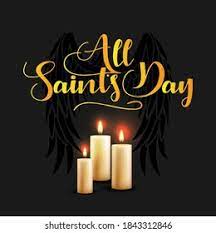 